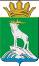 АДМИНИСТРАЦИЯ НИЖНЕСЕРГИНСКОГО  МУНИЦИПАЛЬНОГО РАЙОНАПОСТАНОВЛЕНИЕот 12.03.2021   № 96г. Нижние Серги О внесении изменений в постановление администрации Нижнесергинского муниципального района от 03.03.2020 № 96 «Об организации оздоровления, отдыха и занятости детейи подростков в 2020 году»(с изменениями от 23.03.2020 № 132, 23.11.2020 № 444)В соответствии  с Федеральными законами от 24 июля 1998 года № 124-ФЗ «Об основных гарантиях прав ребенка в Российской Федерации», от 29 декабря 2012 года № 273-ФЗ «Об образовании в Российской Федерации», Законом Свердловской области от 15 июня 2011 года № 38-ОЗ «Об организации и обеспечении отдыха и оздоровления детей в Свердловской области», постановлениями Правительства Свердловской области от 03 августа2017 года  № 558-ПП «О мерах по организации и обеспечению отдыха и оздоровления детей в Свердловской области»,  от 21 декабря 2012 года  №  1484-ПП «О концепции  развития отдыха и оздоровления детей в Свердловской области до 2020 года», от 19 декабря 2019 года № 920-ПП «Об утверждении государственной программы Свердловской области «Развитие системы образования и реализация молодежной политики в Свердловской области до 2025 года», Уставом Нижнесергинского муниципального района, ПОСТАНОВЛЯЮ:1.Внести в постановление администрации Нижнесергинского муниципального района от 03.03.2020 № 96 «Об организации оздоровления, отдыха и занятости детей и подростков в 2020 году» (с изменениями от 23.03.2020 № 132, 23.11.2020 № 444)следующие изменения:1.1. Пункт 5.1. изложить в следующей редакции: «5.1. за счёт средств бюджета Нижнесергинского муниципального района в сумме – 711,46 тыс. руб., в т.ч. 71,146 тыс. руб. на оздоровление детей, находящихся в трудной жизненной ситуации;»;1.2. Пункт 5.2. изложить в следующей редакции: «5.2. за счёт средств областного бюджета –6449,87 тыс. руб., в т.ч. 644,987 тыс. руб. на оздоровление детей, находящихся в трудной жизненной ситуации.»;1.3. Пункт 5.3. исключить;1.4. Приложение № 5 «Порядок расходования средств областного бюджета, предоставленных бюджету Нижнесергинского муниципального района в форме субсидий наосуществление мероприятий по обеспечению организации отдыха детей в каникулярное время, включая мероприятия по обеспечению безопасности их жизни и здоровья в 2020 году» изложить в следующей редакции (прилагается);1.5. Приложение № 1 Порядка расходования средств областного бюджета, предоставленных бюджету Нижнесергинского муниципального района в форме субсидий на осуществление мероприятий по обеспечению организации отдыха детей в каникулярное время, включая мероприятия по обеспечению безопасности их жизни и здоровья в 2020 году,   изложить в следующей редакции (прилагается).	2. Обнародовать данное постановление путем размещения полного текста через сеть «Интернет» на официальном сайте администрации Нижнесергинского муниципального района.3. Контроль за исполнением настоящего постановления возложить на заместителя главы администрации Нижнесергинского муниципального района А.Н. Екенина.Глава Нижнесергинского муниципального района 	                                                             В.В. ЕремеевПриложение №5к постановлению администрации Нижнесергинского   муниципального района от 03.03.2020 № 96«Об организации оздоровления, отдыха и занятости детей и подростков в 2020 году»ПОРЯДОК расходования средств областного бюджета, предоставленных бюджету Нижнесергинского муниципального района в форме субсидий наосуществление мероприятий по обеспечению организации отдыха детей в каникулярное время, включая мероприятия по обеспечению безопасности их жизни и здоровья в 2020 году1. Настоящий Порядок определяет условия расходования средств областного бюджета, предоставленных бюджету Нижнесергинского муниципального района в форме субсидийнаосуществление мероприятий по обеспечению организации отдыха детей в каникулярное время, включая мероприятия по обеспечению безопасности их жизни и здоровья в 2020 году.2. Главным распорядителем средств областного бюджета, предоставленных бюджету Нижнесергинского муниципального района в форме субсидий, является Управление образования администрации Нижнесергинского муниципального района. 3.Средства областного бюджета, предоставленные бюджету Нижнесергинского муниципального  района в форме субсидийна  осуществление мероприятий по обеспечению организации отдыха детей в каникулярное время, включая мероприятия по обеспечению безопасности их жизни и здоровья,подлежат зачислениюв доход бюджета Нижнесергинского муниципального района по коду 906 2 02 2 9999 05 0000 150и расходованию по разделу 0700 «Образование», подразделу 0707 «Молодежная политика», целевой статье 0500245600 «Осуществление мероприятий по обеспечению организации отдыха детей в каникулярное время, включая мероприятия по обеспечению безопасности их жизни и здоровья».Средства местного бюджета, предусмотренные на осуществление мероприятий по обеспечению организации отдыха детей в каникулярное время, включая мероприятия по обеспечению безопасности их жизни и здоровья в 2020 году расходуются по разделу 0700 «Образование», подразделу 0707  «Молодежная политика», целевой  статье 05002S5600 «Осуществление мероприятий по обеспечению организации отдыха детей в каникулярное время, включая мероприятия по обеспечению безопасности их жизни и здоровья (софинансирование за счет средств местного бюджета)».4. Средства, предоставленные бюджету Нижнесергинского муниципального района из областного бюджета в форме субсидий направляются:4.1. На осуществление расходов бюджета Нижнесергинского муниципального района и (или) возмещения, произведенных за счет средств бюджета Нижнесергинского муниципального района, связанных с организацией отдыха детей в каникулярное время, включая мероприятия по обеспечению безопасности их жизни и здоровья, в санаторно-курортных организациях (санаториях, санаторных оздоровительных лагерях круглогодичного действия), загородных оздоровительных лагерях, лагерях дневного пребывания, на приобретение путевок в санаторно-курортные организации, расположенные на побережье Черного моря, в рамках проекта "Поезд здоровья":1)  в пределах 100 процентов средней стоимости путевок в санаторно-курортные организации (санатории, санаторные оздоровительные лагеря круглогодичного действия) всем категориям детей, имеющим заключение учреждений здравоохранения о наличии медицинских показаний для санаторно-курортного лечения или оздоровления;2) в пределах 100 процентов средней стоимости путевок в детские оздоровительные лагеря (загородные оздоровительные лагеря, лагеря дневного пребывания), следующим категориям детей:детям, оставшимся без попечения родителей;детям - инвалидам;детям с ограниченными возможностями здоровья;детям, жертв вооруженных и межнациональных конфликтов, экологических и техногенных катастроф, стихийных бедствий;детям из семей беженцев и вынужденных переселенцев;детям, оказавшимся в экстремальных условиях;детям- жертв насилия;детям, проживающим в малоимущих семьях;детям с отклонениями в поведении;детям, жизнедеятельность которых объективно нарушена в результате сложившихся обстоятельств и которые не могут преодолеть данные обстоятельства самостоятельно или с помощью семьи.3) в пределах 85 процентов средней стоимости путевок в детские оздоровительные лагеря (загородные оздоровительные лагеря, лагеря дневного пребывания), для категорий детей, не указанных в подпункте 2 настоящего пункта, родители которых работают в государственных и муниципальных организациях;4) в пределах 80 процентов средней стоимости путевок в детские оздоровительные лагеря (загородные оздоровительные лагеря, лагеря дневного пребывания), для категорий детей, не указанных в подпунктах 2, 3 настоящего пункта;5) на возмещение затрат, связанных с организацией отдыха детей в каникулярное время  в лагерях дневного пребывания детей, исходя из следующих расходов на одного ребенка:- в пределах 100 % средней стоимости путевок категориям детей, указанных в подпункте 2.- в пределах 85% средней стоимости путевок категориям детей, указанных в подпункте 3.- в пределах 80% средней стоимости путевок категориям детей, указанных в подпункте 4.4.2. На осуществление расходов Нижнесергинского муниципального района и(или) возмещение затрат, произведенных за счет средств Нижнесергинского муниципального района, связанных с проведением акарицидной обработки, энтомологического контроля территорий муниципальных загородных организаций отдыха детей и их оздоровления и прилегающих к ним зон, обеспечением муниципальных загородных организаций отдыха детей и их оздоровления пищевой аскорбиновой кислотой и дезинфекционными средствами; проведением бактериологического, паразитологического и вирусологического обследования персонала, направляемого для работы в муниципальные организации отдыха детей и их оздоровления, а также в лагеря дневного пребывания детей; проведением лабораторных исследований качества питьевой воды водоемов, бассейнов, пищи на микробиологические показатели в муниципальных организациях отдыха детей и их оздоровления, а также в лагерях дневного пребывания детей;4.3. На осуществление расходов Нижнесергинского муниципального района и (или) возмещение затрат, произведенных за счет средств бюджета Нижнесергинского муниципального района в 2020 году в связи с пандемией новой коронавирусной инфекции (2019-nCoV), связанных с приобретением устройств (средств) дезинфекции и медицинского контроля для муниципальных организаций отдыха детей и их оздоровления в целях профилактики и устранения последствий распространения новой коронавирусной инфекции (2019-nCoV), проведением у персонала муниципальных организаций отдыха детей и их оздоровления тестирования методом полимеразной цепной реакции на наличие вируса COVID-19 и иммуноферментного анализа на наличие антител к вирусу COVID-19;4.4.На осуществление расходов Нижнесергинского муниципального районав 2020 году на оплату труда персонала МАУ ДОЛ «Спутник» работающего в режиме постоянного пребывания в течение смены в связи с пандемией новой коронавирусной инфекции (2019-nCoV).5. Показателем результативности использования субсидий является достижений целевых показателей по охвату детей в возрасте от 6 лет 6 месяцев до 18 лет отдыхом в каникулярное время.6. Путевки в лагеря с дневным пребыванием детей, загородно- оздоровительные лагеря и санаторно-курортные организации (санатории, санаторно-оздоровительные лагеря круглогодичного действия) предоставляются детям, обучающимся и (или) проживающим на территории Нижнесергинского муниципального района.7. Средняя стоимость путевок по типам и видамоздоровительных организаций, в пределах которой оплата путевки осуществляется за счет предоставленных бюджету Нижнесергинского муниципального района средств из областного бюджета в форме субсидий наосуществление мероприятий по обеспечению организации отдыха детей в каникулярное время, включая мероприятия по обеспечению безопасности их жизни и здоровьяустановлена  в соответствии с приложением №1 к настоящему Порядку.8. Управление образования администрации Нижнесергинского муниципального района (Черткова Т.И.) представляет  в Министерство общего и профессионального  образования Свердловской области ежеквартальный отчет об использовании средств областного бюджета, предоставленных бюджету Нижнесергинского муниципального района в форме субсидийна осуществление мероприятий по обеспечению организации отдыха детей в каникулярное время, включая мероприятия по обеспечению безопасности их жизни и здоровья в муниципальных образовательных  организациях  Нижнесергинского муниципального района в 2021 году, по форме, утвержденной  Министерством образования, в срок до 15 числа месяца, следующего за отчетным кварталом.9. Средства областного бюджета, предоставленные бюджету Нижнесергинского муниципального района в форме субсидий наосуществление мероприятий по обеспечению организации отдыха детей в каникулярное время, включая мероприятия по обеспечению безопасности их жизни и здоровья в 2021 году, носят целевой характер и не могут быть использованы на иные цели.Нецелевое использование бюджетных средств, влечет применение мер ответственности, предусмотренных бюджетным, административным, уголовным законодательством.Неиспользованные остатки средств областного бюджета, предоставленные бюджету Нижнесергинского муниципального района в форме субсидий наосуществление мероприятий по обеспечению организации отдыха детей в каникулярное время, включая мероприятия по обеспечению безопасности их жизни и здоровьяв 2021 году, подлежат возврату   в областной бюджет  в сроки, установленные  бюджетным законодательством.10. Контроль за целевым и эффективным использованием бюджетных средств осуществляет Управление образования администрации Нижнесергинского муниципального района.Приложение № 1 к Порядку расходования средств областного бюджета, предоставленных бюджету Нижнесергинского муниципального района в форме субсидий на осуществление мероприятий по обеспечению организации отдыха детей в каникулярное время, включая мероприятия по обеспечению безопасности их жизни и здоровья в 2020 годуСредняя стоимость путевокв оздоровительные организации в 2020 году (в рублях)Примечания:1) в стоимость путевки включены расходы на питание, лечение, страхование и культурное обслуживание детей, расходы на оплату труда и хозяйственные расходы    2) стоимость  путевки в санаторно-курортные организации, расположенные на побережье Черного моря, в рамках проекта «Поезд Здоровья» предоставляются за счет субсидии из областного бюджета в пределах 100 процентов средней стоимости путевок в санаторно-курортные организации (санатории, санаторные оздоровительные лагеря круглогодичного действия), родительской платы в пределах 10 процентов стоимости путевки, определенной по результатам централизованного приобретения путевок, средств местного бюджета, средств организаций и других источников, не запрещенных законодательством.3) фактическая стоимость путевки в загородные оздоровительные лагеря, работающие в летний период, расположенные на территории Нижнесергинского муниципального района, состоит из средств субсидии из областного бюджета, местного бюджета, а также других источников, не запрещенных законодательством.*при организации в загородных оздоровительных лагерях коротких смен 20 и менее дней для организации отдыха и досуга детей стоимость путевки рассчитывается от продолжительности количества дней пребывания в одну смену и определяется по формуле:Ц=Ц21:Кдн21 х КднпребЦ-стоимость путевки;Ц21-стоимость путевки за 21 день;Кдн21- количество дней оздоровительной смены 21 деньКднпреб-количество дней короткой смены для организации отдыха и досуга детейСтатьи расходовСанаторно-курортные организации (санатории, санаторные  оздоровительные лагеря круглогодичного действия) (24 дня)Загородные оздоровительные лагеря, работающие в летний период(21 день)*Лагеря дневного пребывания(7 дней)Всего29237167661132